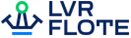 Kuģa nomas tiesību piešķiršana Nomas darījuma ID Nr. LVRF2023/CH/1.Nomas darījuma būtiskie noteikumi:Kvalifikācijas prasības pretendentiem:Izslēgšanas nosacījumi:Piedāvājuma izvēles gadījumā pēc LVR Flote pieprasījuma jāiesniedz pierādījumi kvalifikācijas prasību atbilstībai un izslēgšanas nosacījumu neattiecināmībai.Piedāvājums:Iesniedzot piedāvājumu pretendents/brokeris apliecina, ka visa sniegtā informācija ir pareiza un patiesa.Piedāvājuma izvēles kritērijs: izdevīgākais piedāvājuma ar augstāko piedāvāto nomas maksu. LVR Flote patur tiesības neizvēlēties nevienu no piedāvājumiem. Lēmuma pieņemšana: lēmumu par kuģa nomas tiesību piešķiršanu un līguma slēgšanu pēc piedāvājumu izvērtēšanas pieņems LVR Flote valde.Nomas objekts:Loču kuģis DINAKuģa īpašnieks:SIA “LVR Flote”, reģ. Nr. 40103321893Atļautais kuģošanas rajons: A1 kuģošanas rajons. Latvijas teritoriālie ūdeņi ostas akvatorijā.Informācija par kuģi:Reģistrācijas apliecība (pielikumā)Kuģošanas spējas apliecība ar pielikumu (pielikumā)Kuģa GA plāns (pielikumā)Nomas veids:BAREBOAT CHARTERBIMCO STANDARD BAREBOAT CHARTER. BARECON 2001.Nomnieks nodrošina:Vieta komentāram:1Depozīta garantiju 1 (viena) mēneša nomas maksas un atpakaļceļa izdevumu apmērā.2Kuģa izmantošanu līdz 3200 motorstundām 12 mēnešu periodā (vai 1600 motorstundas 6 mēnešu periodā). Par katru nākamo motorstundu papildus tiek aprēķināta maksa 15 EUR par motorstundu.3Kuģa izmantošanu Eiropas Savienības teritoriālajos ūdeņos, nešķērsojot Krievijas Federācijas teritoriālos ūdeņus.4Kuģa civiltiesiskās atbildības aprosināšanas polisi (P&I) visā nomas periodā.5Kuģa korpusa un mehānismu aprosināšanas polisi (H&M). Polisē norāda LVR Flote kā kuģa īpašnieku. Polisi iepriekš saskaņo ar LVR Flote.6VSIA “Latvijas Jūras administrācija” prasību izpildi saistībā ar kuģošanas rajona maiņu un sedz visas saistītās izmaksas.7Sedz visas saistītās izmaksas pārreģistrācijas gadījumā (t.sk. karoga, kuģu reģistra, klasifikācijas sabiedrības maiņa).8Kuģa mehānismu apkopes saskaņā ar ražotāja rekomendācijām, izmantojot tikai oriģinālas rezerves daļas un  materiālus.9Kuģa remonta nepieciešamības gadījumā saskaņo remonta apjomu un remonta vietu ar LVR Flote.10Tieši vai pakārtoti neizmanto preces, materiālus, iekārtas, pakalpojumus un/vai iesaistītas personas, kam piemērotas un/vai uz kurām attiecināmas starptautiskās, Eiropas Savienības vai nacionālās sankcijas vai būtisku finanšu un kapitāla tirgus interešu ietekmējošu Eiropas Savienības vai Ziemeļatlantijas līguma organizācijas dalībvalstu sankcijas.11Sedz brokera atlīdzību par darījuma organizēšanu1ReģistrācijaAizpilda pretendents/ brokerisPretendents normatīvajos aktos noteiktajā kārtībā ir reģistrēts Latvijas Republikas Uzņēmumu reģistra Komercreģistrā vai citā pretendenta saimnieciskai darbībai atbilstošā reģistrā Eiropas Savienības dalībvalstī, vai līdzvērtīgā reģistrā ārvalstīs, atbilstoši attiecīgās valsts normatīvo aktu prasībām.2Ūdens transporta pārvadājumiAizpilda pretendents/ brokerisPretendents ir normatīvajos aktos noteiktā kārtībā atzīts komersants ar tiesībām veikt ūdens transporta pārvadājumus vai arī viens no galvenajiem darbības veidiem ir ūdens transporta pārvadājumi.3Finanšu rādītājiAizpilda pretendents/ brokerisPretendenta vidējais gada apgrozījums ir ne mazāk kā 1 500 000.00 EUR (viens miljons pieci simti euro) pēdējo 3 (trīs) gadu laikā. Piedāvājuma izvēles gadījuma jāiesniedz auditēti un apstiprināti gada pārskati par 2022., 2021. un 2022.gadu.4PieredzeAizpilda pretendents/ brokerisPretendentam ir ne mazāk kā 3 (trīs) gadu pieredze ūdens transporta pārvadājumu jomā.5Prasības apkalpeiAizpilda pretendents/ brokerisPretendenta apkalpes locekļu kvalifikācija atbilst STCW konvencijas prasībām.6Reputācija Aizpilda pretendents/ brokerisPretendentam ir nevainojama reputācija. LVR Flote vērtēs publiski pieejamu informāciju.Pretendentu izslēdz no dalības, ja tiek konstatēts jebkurš no tālāk minētiem apstākļiem:Pretendentu izslēdz no dalības, ja tiek konstatēts jebkurš no tālāk minētiem apstākļiem:Pretendentu izslēdz no dalības, ja tiek konstatēts jebkurš no tālāk minētiem apstākļiem:1Noziedzīgi nodarījumiVieta komentāram:1.Pretendents vai tā valdes vai padomes loceklis, pārstāvēttiesīgā persona, prokūrists vai persona, kura ir pilnvarota pārstāvēt kandidātu vai pretendentu darbībās, kas saistītas ar filiāli ir atzīta par vainīgu kādā no tālāk minētiem noziedzīgiem nodarījumiem:1.1noziedzīgas organizācijas izveidošana, vadīšana, iesaistīšanās tajā vai tās sastāvā ietilpstošā organizētā grupā vai citā noziedzīgā formējumā vai piedalīšanos šādas organizācijas izdarītos noziedzīgos nodarījumos;1.2kukuļņemšana, kukuļdošana, kukuļa piesavināšanās, starpniecība kukuļošanā, neatļauta piedalīšanās mantiskos darījumos, neatļautu labumu pieņemšana, komerciāla uzpirkšana, prettiesiska labuma pieprasīšana, pieņemšana vai došana, tirgošanās ar ietekmi;1.3krāpšana, piesavināšanās vai noziedzīgi iegūtu līdzekļu legalizēšana;1.4terorisms, terorisma finansēšana, teroristu grupas izveide vai organizēšana, ceļošana terorisma nolūkā, terorisma attaisnošana, aicinājums uz terorismu, terorisma draudiem vai personas vervēšana vai apmācīšana terora aktu veikšanai;1.5cilvēku tirdzniecība;1.6izvairīšanās no nodokļu vai tiem pielīdzināto maksājumu samaksas.2Neizpildītas nodokļu saistībasVieta komentāram:Pretendentam ir neizpildītas saistības nodokļu un nodevu jomā.3Reģistrācija ārzonāVieta komentāram:Pretendents ir ārzonā reģistrēta juridiskā persona vai personu apvienība vai arī Latvijā reģistrēta pretendenta vairāk nekā 25 procentu kapitāla daļu (akciju) īpašnieks vai turētājs ir ārzonā reģistrēta juridiskā persona vai personu apvienība.4Maksātnespēja, darbības apturēšana, likvidācijaVieta komentāram:Pasludināts pretendenta maksātnespējas process vai apturēta saimnieciskā darbība vai pretendents tiek likvidēts.5Pārkāpumi nodarbinātības jomāVieta komentāram:5.Pretendents ir atzīts par vainīgu un sodīts par pārkāpumu kādā no tālāk minētiem gadījumiem:5.1vienas vai vairāku personu nodarbināšana, ja tām nav nepieciešamās darba atļaujas vai ja tās nav tiesīgas uzturēties Eiropas Savienības dalībvalstī5.2personas nodarbināšana bez rakstveidā noslēgta darba līguma6Nepatiesas informācijas sniegšanaVieta komentāram:Pretendents ir sniedzis nepatiesu informāciju, lai apliecinātu atbilstību kvalifikācijas prasībām vai nomas darījuma noteikumiem vai nav sniedzis LVR Flote prasīto informāciju7SankcijasVieta komentāram:Uz pretendentu, tā valdes vai padomes locekli, patieso labuma guvēju, pārstāvēttiesīgo personu vai prokūristu, vai personu, kura ir pilnvarota pārstāvēt pretendentu darbībās, kas saistītas ar filiāli, nav noteiktas starptautiskās vai nacionālās sankcijas vai Eiropas Savienības vai Ziemeļatlantijas līguma organizācijas dalībvalsts sankcijas.Pretendenta (nomnieka) nosaukumsOsta, kurā plānota kuģa izmantošanaNomas piedāvājums, neieskaitot PVN: Nomas piedāvājums, neieskaitot PVN: Nomas piedāvājums, neieskaitot PVN: Nomas piedāvājums, neieskaitot PVN: Pretendenta (nomnieka) nosaukumsOsta, kurā plānota kuģa izmantošana1 dienai6 mēnešiem (NOV- MAI)12 mēnešiem24 mēnešiem